     РЕШЕНИЕ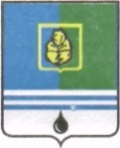 ДУМЫ ГОРОДА КОГАЛЫМАХанты-Мансийского автономного округа - ЮгрыОт «___»_______________20___г.                                                   №_______ ДУМЫ ГОРОДА КОГАЛЫМА					                           О внесении изменений  в решение Думы города Когалыма от 27.09.2012 №182-ГДВ соответствии с частью 2 статьи 33 Федерального закона от 06.10.2003 №131-ФЗ «Об общих принципах организации местного самоуправления в Российской Федерации»,  Дума города Когалыма РЕШИЛА: 1. В решение Думы города Когалыма от 27.09.2012 №182-ГД «О создании Молодежной палаты при Думе города Когалыма» (далее – решение) внести следующие изменения:1.1. в приложение 1 к решению:1.1.1. в пункте 3.3 части 3 статьи 6, пункте 1.1 части 1 статьи 7 слова «решения и рекомендации» заменить словами «решения, рекомендации, замечания и (или) предложения» в соответствующих падежах;1.1.2. пункт 5.3 части 5 статьи 8 изложить в следующей редакции:«5.3. рекомендации, замечания и (или) предложения - по итогам рассмотрения проектов муниципальных нормативных правовых актов и действующих муниципальных нормативных правовых актов органов местного самоуправления города Когалыма, а также по итогам рассмотрения инициатив.».1.2. в приложение 2 к решению:1.2.1. в части 1 статьи 7 слова «, а также готовящих материалы и проекты решений, рекомендаций по вопросам повестки дня» исключить;1.2.2. второе и третье предложение части 3 статьи 7 исключить;1.2.3. в наименовании статьи 9 слова «решений и рекомендаций» заменить словами «решений, рекомендаций, замечаний и (или) предложений»;1.2.4. в части 1 статьи 9 слова «рекомендаций и решений» заменить словами «решений, рекомендаций, замечаний и (или) предложений»;1.2.5. в части 1 статьи 10 слова «рекомендаций или решения» заменить словами «решений, рекомендаций, замечаний и (или) предложений».2. Опубликовать настоящее решение в газете «Когалымский вестник».проект вносится Думой города КогалымаПредседательГлаваДумы города Когалымагорода Когалыма_____________  А.Ю.Говорищева_____________ Н.Н.Пальчиков